THIS IS A RELEASE OF LEGAL RIGHTS-READ AND UNDERSTAND CAREFULLY BEFORE SIGNING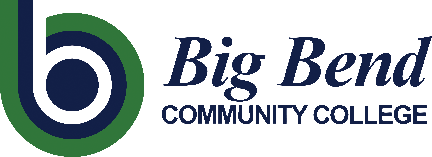 I, ___________________________________________________________, HEREBY AGREE TO THE FOLLOWING:I understand and acknowledge that participating in the Aircraft Rescue & Fire Fighting Training sponsored by Big Bend Community College, includes some inherent dangerous risks that cannot be eliminated regardless of the care taken to avoid injuries and/or illnesses and that could result in harm, loss, damage, personal injuries, illnesses, or death.  The specific risks include, but are not limited to physical injuries and/or illnesses which may result from equipment failure, use of hazardous and/or corrosive chemicals and exposure to intense heat and/or flames which may result in disease or infection, burns, physical contact with other individuals and/or firefighting equipment and/or wet or slippery walking conditions which may result in falls, cuts, abrasions, bruises, sprains, concussions, or fractured bones. I voluntarily assume full responsibility for any risks of injury, illness, loss or property damage.	In consideration of using the facilities of Big Bend Community College, and the Port of Moses Lake/Grant County International Airport, I agree to indemnify, defend, hold harmless, discharge and release Big Bend Community College, the Port of Moses Lake/Grant County International Airport, their agents, employees, and officers from any and all liability, claims, causes of actions, or demands of any kind and nature whatsoever, including attorney fees incurred by Big Bend Community College and/or the Port of Moses Lake/Grant County International Airport, that may arise from or be related to my participation in the aircraft Rescue & Fire Fighting Training. This release shall be binding for not only me, but also upon my heirs, administrators, executors, successors and assignees regarding Big Bend Community College and the Port of Moses Lake/Grant County International Airport.______I hereby agree that I will secure and provide all necessary protective clothing and protective equipment OR use that protective equipment provided by the College.______This Acknowledgement of Risk covers the period of live fire and classroom training and any other dates that may be in any way connected with said course.I have read this Assumption of Risk, Waiver, and Release Agreement, fully understand its terms and understand that I am giving up substantial rights, including my right to sue. I acknowledge that I am signing the agreement freely and voluntarily and intend my signature to be a complete and unconditional release of all liability to the greatest extent allowed by law. Furthermore, I have read the previous paragraphs and I know, understand and appreciate these and other risks that are inherent in the activities by enrolling in the Aircraft Rescue & Fire Fighting Training. I hereby assert that my participation in voluntary and I knowingly assume all such risks.I certify that I am over the age of 18 and am legally competent to sign this form. I understand that this document constitutes a legally binding contract. I have completely read, understand, and voluntarily accept the terms of this agreement.Original Trainee Signature Required	DatePLEASE NOTE:  Once completed, with an original signature, please return this Waiver to cbisinfo@bigbend.edu.Trainees will not be allowed on the BBCC ARFF training premises without this form returned and in your file prior to each training.